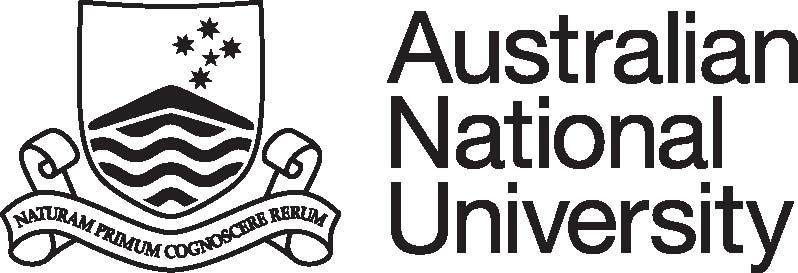 Position DescriptionPosition Title: Centre AdministratorClassification:ANU Officer Grade 5 (Administration)PURPOSE STATEMENTThe Centre Administrator provides general administrative support, contributing to the efficient coordination of the day-to-day operations of the ANU Centre for Social Research and Methods through liaising with staff and students and providing advice and assistance on a wide range of general and student administration, financial and human resources matters. The role will be responsible for providing student administrative support for the ANU Centre for Social Research and Methods.KEY ACCOUNTABILITY AREASPosition Dimension & Relationships: The Centre Administrator undertakes a broad range of administrative tasks relating to day-to-day activities, acting as a first point of contact for administrative services and providing support to a variety of stakeholders including staff, students and visitors, working in partnership with team members and with colleagues in Central Services.  The role will be responsible for providing student administrative support for the ANU Centre for Social Research and Methods.Role Statement:Under general direction of the CSRM Centre Manager, the Centre  Administrator will:Act as a first point of contact, including responding to enquiries and providing first-level advice on a wide range of policies and procedures, redirecting enquiries to the relevant staff, when needed, and drafting various reports and general correspondence as requested. Provide high level administrative support, liaising with staff, students and visitors to ensure the efficient and effective delivery of:Financial administration including the accurate processing of financial transactions, organising reimbursements, preparing travel forms and per-diems and running various periodic and ad-hoc reports.Human resources administration, including the preparation of various paperwork for approvals, basic HR system processing and reports and providing support in staff recruitment and appointments and local area induction.  Student and education services, including timetabling, student assessment, higher degree by research administration and the coordination of sessional academic staff.  Provide general administrative and secretarial support on a range of other matters including, but not limited to: committee and event management support, room allocation and booking, collating and placing stationery orders, arranging access cards and IT access and ensuring appropriate maintenance of office space and equipment.Maintain the Department’s website, liaising with stakeholders to collect information and update relevant sections.  Comply with all ANU policies and procedures, in particular those relating to work health and safety and equal opportunity.Perform other duties as directed, consistent with the classification level of the position and in line with the principle of multi-skilling.SELECTION CRITERIADemonstrated relevant experience in an administrative role in a complex environment. Relevant qualifications will be highly regarded, as will experience in finance, student administration or human resources.Demonstrated high level customer service with effective communication skills and experience drafting business correspondence, reports and meeting papers and an ability to liaise effectively with stakeholders in a culturally diverse environment.   Proven organisational skills and attention to detail, with a demonstrated ability to prioritise own workload and to work effectively both independently and as part of a team, meeting competing deadlines and delivering high-quality outcomes.   Proficiency using the MsOffice suite and experience with online data management platforms and website maintenance.    A demonstrated understanding of equal opportunity principles and policies and a commitment to their application in a University context.References: Professional Staff Classification DescriptorsReferences: Professional Staff Classification Descriptors